Name_____________________________  Parts of an Atom Exit SlipMatch the particle to the correct location and charge.4.  Label the diagram of the atom below.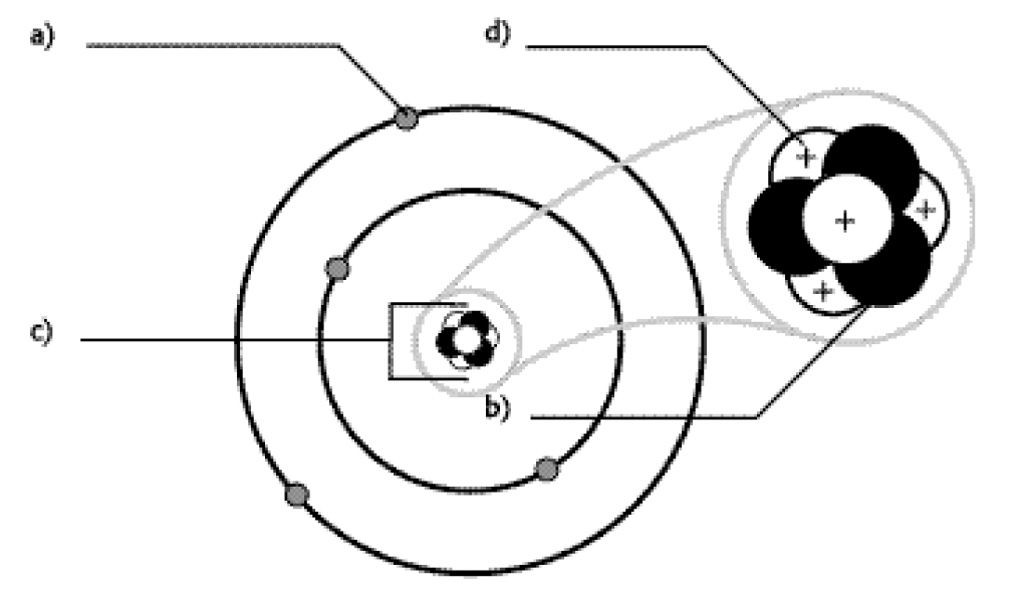 Name_____________________________  Parts of an Atom Exit SlipMatch the particle to the correct location and charge.4.  Label the diagram of the atom below.____ 1.  Proton NegativeNucleus____2.  Electron PositiveElectron Cloud____3.  NeutronNeutral____ 1.  Proton NegativeNucleus____2.  Electron PositiveElectron Cloud____3.  NeutronNeutral